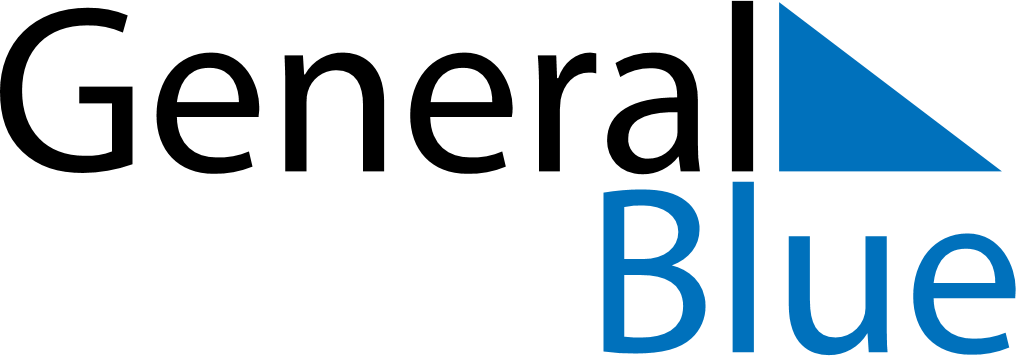 November 2018November 2018November 2018November 2018French GuianaFrench GuianaFrench GuianaMondayTuesdayWednesdayThursdayFridaySaturdaySaturdaySunday12334All Saints’ Day56789101011Armistice Day121314151617171819202122232424252627282930